Путешествие с открытыми глазами.Вопрос о счастливом ребенке превращается в вопрос о счастливом взрослом. Но где же еще нам - взрослым и детям- искать счастья, как не в совместном радостном путешествии по жизни - путешествии с открытыми глазами!  Нет ничего прекрасней, как уехать подальше от цивилизации и окунуться в   неизведанный, многогранный мир природы.Наша семья ежегодно  вот уже много лет проводит свой отпуск в прибрежном ущелье,  где только мы, море , горы и энергия солнца.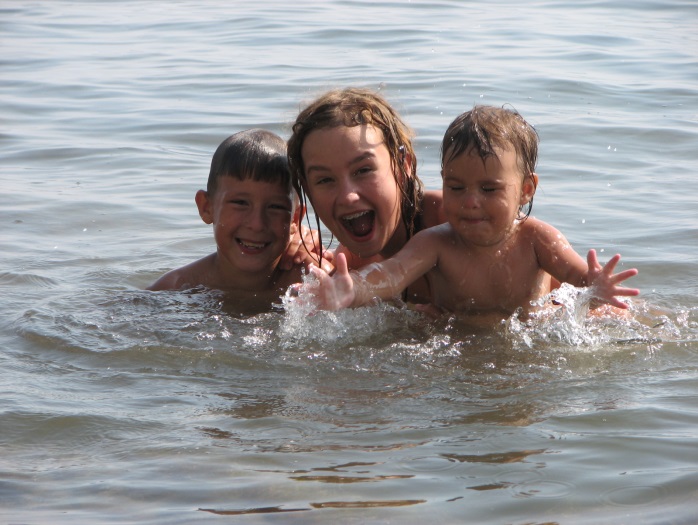 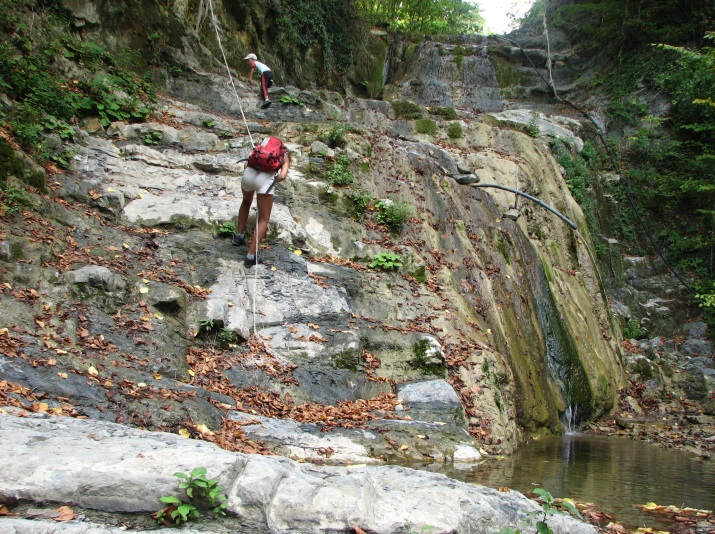   Жизнь в палатках, приготовление на костре, сохранение целостности  и первозданности природы учит  нас  пониманию полноты этого мира. 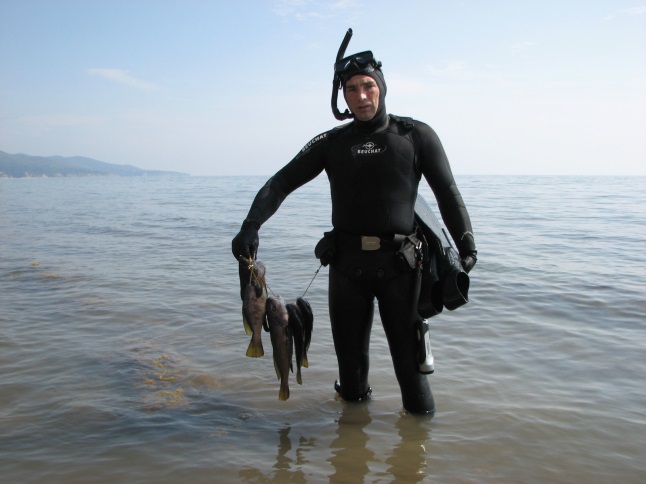 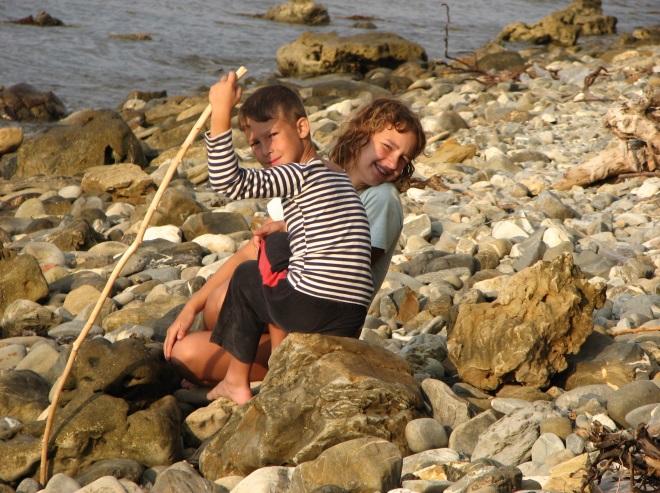 